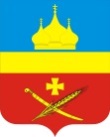 РоссияРостовская область Егорлыкский районАдминистрация Егорлыкского сельского поселенияПОСТАНОВЛЕНИЕ  10   ноября    2016г.                      №  539        	                    ст.ЕгорлыкскаяОб организации обучения
населения мерам пожарной
безопасности            В соответствии с Федеральным законом от 06 октября 2003 г. № 131-ФЗ «Об общих принципах организации местного самоуправления в Российской Федерации», Федеральным законом от 21 декабря 1994 г. № 69-ФЗ «О пожарной безопасности», пунктом 8 статьи 63 Федерального закона от 22 июля 2008 г. № 123-ФЗ «Технический регламент о требованиях пожарной безопасности», постановлением Правительства Российской Федерации от 25 апреля 2012 г. № 390 «Правила противопожарного режима в Российской Федерации», приказом МЧС России от 12 декабря 2007 г. № 645 «Об утверждении Норм пожарной безопасности «Обучение мерам пожарной безопасности работников организаций», руководствуясь пунктом 10 части 1 статьи 30,  частью 8 статьи 47 Устава муниципального образования «Егорлыкское сельское поселение»ПОСТАНОВЛЯЮ:1. Утвердить положение об организации обучения населения в Егорлыкском сельском поселении Егорлыкского района меры пожарной безопасности и пропаганды в области пожарной безопасности, содействие распространению пожарно-технических знаний (далее - Положение), согласно приложению № 1.2. Рекомендовать руководителям муниципальных предприятий и учреждений, организаций независимо от их организационно-правовой формы собственности, расположенных на территории Егорлыкского сельского поселения, обеспечить обучение работников мерам пожарной безопасности руководствуясь положением, утвержденным настоящим постановлением.3. Контроль за выполнением настоящего постановления оставляю за собой.
8. Настоящее постановление вступает в силу со дня его официального опубликования.
         Глава Егорлыкского сельского поселения                                               И.И. Гулай Постановление вносит: ведущий специалист по ПБ, ГО и ЧС и кадровой работеПриложение № 1 к постановлению Администрации Егорлыкского сельского поселения от 10.11.2016г.  № 539 ПОЛОЖЕНИЕОБ ОРГАНИЗАЦИИ ОБУЧЕНИЯ НАСЕЛЕНИЯ ЕГОРЛЫКСКОГО СЕЛЬСКОГО ПОСЕЛЕНИЯ ЕГОРЛЫКСКОГО РАЙОНА МЕРАМ ПОЖАРНОЙ БЕЗОПАСНОСТИ И ПРОПАГАНДЫ В ОБЛАСТИ ПОЖАРНОЙ БЕЗОПАСНОСТИ, СОДЕЙСТВИЕ РАСПРОСТРАНЕНИЮ ПОЖАРНО-ТЕХНИЧЕСКИХ ЗНАНИЙ1. Общие положения1.1. Настоящее Положение определяет общий порядок организации и проведения обучения мерам пожарной безопасности на территории Восточного сельского поселения Хабаровского муниципального района Хабаровского края (далее – сельское поселение) и распространяется на все организации независимо от форм собственности и ведомственной принадлежности.1.2. В настоящем Положении применяются следующие понятия:1.2.1. Пожарно-технический минимум - углубленное изучение мер пожарной безопасности в установленные Положением сроки, в порядке, объеме и по специальным программам.1.2.2. Противопожарный инструктаж - ознакомление сотрудников (работников) организаций, а также учащихся и населения с инструкциями по пожарной безопасности под роспись в специальном журнале. В зависимости от цели, перечня и объема рассматриваемых вопросов инструктажи по пожарной безопасности подразделяются на вводный, первичный на рабочем месте, повторный, внеплановый и целевой.1.3. Обучение мерам пожарной безопасности и пропаганда в области пожарной безопасности, содействие распространению пожарно-технических знаний проводится в целях подготовки населения к предупреждению пожаров и действиям в случае их возникновения.2. Организация обучения работающего населения сельского поселения мерам пожарной безопасности в объеме пожарно-технического минимума2.1. Специальная подготовка по пожарной безопасности осуществляется в форме пожарно-технического минимума и противопожарного инструктажа.2.2. Руководители, специалисты и работники организаций, Ответственные за пожарную безопасность (перечень последних определяется руководителем соответствующей организации), индивидуальные предприниматели, использующие труд наемных работников, должны иметь специальную подготовку по пожарной безопасности в объеме пожарно-технического минимума.2.3. Обучение лиц, указанных в пункте 2.2 Положения, проводится не позднее одного месяца после их назначения на должность (начала осуществления предпринимательской деятельности) в объеме пожарно-технического минимума. В последующем указанные лица проходят проверку знаний в области пожарной безопасности и сдают экзамены в сроки, указанные в приложении № 1, при этом экзаменуемые проходят обучение в рамках повышения квалификации в организациях, оказывающих услуги по обучению населения мерам пожарной безопасности, и курсах ГО.2.4. Обучение пожарно-техническому минимуму с отрывом от производства проходят:руководители и главные специалисты организации или исполняющие их обязанности;работники, ответственные за пожарную безопасность организаций и проведение противопожарного инструктажа;работники, выполняющие газоэлектросварочные и другие огневые работы;иные категории работников по решению руководителя.2.5. Специальная подготовка по пожарной безопасности в объеме пожарно-технического минимума специалистов, должностных лиц, ответственных за обеспечение пожарной безопасности, и работников, выполняющих сварочные, огневые и иные пожароопасные работы в организациях, может проводиться непосредственно на базе этих организаций по специальным программам, разработанным на основе Типовой программы пожарно-технического минимума (приложение № 2) и не снижающим требований пожарной безопасности, установленных федеральными нормативными актами.2.6. Обучение пожарно-техническому минимуму непосредственно в организациях проходят:руководители подразделений организации,работники, ответственные за обеспечение пожарной безопасности в подразделениях;педагогические работники дошкольных образовательных учреждений;работники, осуществляющие круглосуточную охрану организаций;работники, привлекаемые к выполнению взрывопожароопасных работ.2.7. Обучение работников мерам пожарной безопасности в организациях, в том числе образовательных, осуществляют специалисты, имеющие специальное образование или прошедшие обучение в организациях, оказывающие услуги по обучению населения мерам пожарной безопасности или курсах ГО.2.8. Порядок и сроки проведения занятий по пожарно-техническому минимуму, повышения квалификации и проверки знаний, а также перечень категорий работников, которые в обязательном порядке должны проходить обучение мерам пожарной безопасности и инструктажи по пожарной безопасности, определяются приказом руководителя организации, но не реже, чем указано в приложении № 1.3. Организация обучения работающего населения мерампожарной безопасности в объеме противопожарного инструктажа3.1. В организациях независимо от формы собственности приказом руководителя устанавливается порядок, сроки и периодичность прохождения инструктажа по пожарной безопасности.3.2. Все вновь поступившие (прибывшие) в организацию работники, в том числе временные, студенты, учащиеся, переведенные на другую работу, работники, выполняющие строительные, монтажные работы (услуги), а также граждане (в том числе иностранные) перед их поселением в гостиницы, кемпинги, общежития и многоквартирные жилые дома проходят инструктаж по пожарной безопасности.3.3. Вводный инструктаж по пожарной безопасности проходят все вновь принятые на работу (службу) независимо от их образования, стажа работы по данной профессии или должности, временные работники, командированные, учащиеся и студенты, прибывшие для прохождения производственного обучения или практики.О проведении вводного инструктажа по пожарной безопасности делается запись в журнале регистрации вводного инструктажа с обязательной подписью инструктирующего и инструктируемого, а также с отметкой в документе о приеме на работу или в контрольном листе.Лица, не прошедшие вводный инструктаж, к исполнению служебных обязанностей не допускаются.3.4. Первичный инструктаж по пожарной безопасности на рабочем месте до начала производственной деятельности проводится со всеми вновь принятыми (в том числе временно) или переведенными из одного подразделения в другие сотрудники (работниками), командированными, учащимися, студентами, прибывшими на производственную практику или обучение, строителями и другими работниками, выполняющими строительные, монтажные и иные работы (услуги) на территории организации, и т.д.3.5. Повторный инструктаж по пожарной безопасности проходят все работающие индивидуально или группой работников одной профессии за исключением лиц, освобожденных от первичного инструктажа на рабочем месте, не реже чем через 1 раз в год. В ходе повторного инструктажа проверяются знания правил и инструкций по пожарной безопасности.3.6. Вводный инструктаж проводится по программе, утвержденной руководителем организации, первичный - по программе, утвержденной руководителем структурного подразделения.3.7. Внеплановый инструктаж по пожарной безопасности проводится:3.7.1. При введении в действие новых или внесении изменений, дополнений в действующие стандарты, нормы, правила и инструкции по пожарной безопасности.3.7.2. При изменении технологического процесса, замене или модернизации оборудования, приспособлений, инструмента, исходного сырья, материалов и других факторов, влияющих на пожарную безопасность.3.7.3. При нарушении требований пожарной безопасности, которые могли привести или привели к пожару.3.7.4. При введении особого противопожарного режима.3.7.5. По требованию должностных лиц государственной противопожарной службы.3.7.6. В иных случаях - по решению руководителя организации.Внеплановый инструктаж проводит непосредственно руководитель работ (преподаватель, мастер) индивидуально или с группой работников (служащих) одной профессии. Объем и содержание инструктажа определяют в каждом конкретном случае в зависимости от причин или обстоятельств, вызвавших необходимость его проведения.О проведении внепланового инструктажа делается отметка в журнале регистрации инструктажей на рабочем месте с указанием причин его проведения.3.8. Целевой инструктаж по пожарной безопасности проводится в случаях:3.8.1. Выполнения разовых работ, не связанных с прямыми обязанностями работника по специальности (погрузка, выгрузка, уборка территории, разовые работы вне предприятия, цеха и т.д.).3.8.2. Ликвидации последствий аварий, стихийного бедствия, производства огневых и иных пожароопасных работ, на которые оформляется наряд (допуск или разрешение).Целевой инструктаж проводится непосредственно руководителем работ и фиксируется в журнале инструктажей, а в установленных случаях - в наряде (допуске) на выполнение работ.3.9. Практическое обучение действиям по предупреждению пожаров, обязанностям и мерам безопасности при возникновении пожара в организациях сельского поселения проводится на специальных учениях или тренировках по противопожарной защите (далее - СУТ) 1 раз в год продолжительностью до 8 часов.3.10. Целями СУТ являются:3.10.1. Проверка реальности планов противопожарной защиты и оценка состояния противопожарной защиты и оценка ее состояния.3.10.2. Проверка готовности к действиям при угрозе и возникновении пожара.3.10.3. Обучение работников организаций (учащихся) правилам и способам действий, мерам безопасности и правилам поведения при возникновении пожара.3.10.4. Повышение пожарной безопасности, готовности руководителей, работников организаций (учащихся учебных заведений) сельского поселения к действиям при угрозе и возникновении пожара.3.10.5. При выявлении в ходе СУТ существенных недостатков решением соответствующих руководителей в организации могут быть проведены повторные тренировки по тематике выявленных недостатков.4. Организация обучения мерам пожарной безопасностив образовательных учреждениях сельского поселения4.1. Обучение мерам пожарной безопасности детей в детских дошкольных организациях сельского поселения проводится в виде тематических занятий (игровых и учебных) по специальным программам (методическим пособиям), согласованным с государственной противопожарной службой.4.2. Обучение мерам пожарной безопасности учащихся образовательных учреждений (в том числе негосударственных) сельского поселения осуществляется в рамках курса "Основы безопасности жизнедеятельности" и дисциплины "Безопасность жизнедеятельности" по специальным программам, согласованным с государственной противопожарной службой.5. Организация обучения мерам пожарной безопасностинеработающего населения сельского поселения5.1. Организацию обучения мерам пожарной безопасности неработающего населения рекомендуется проводить силами:- краевого государственного казенного учреждения «Центр социальной поддержки населения по Хабаровскому району»;- организаций, занятых обслуживанием жилищного фонда (управляющие компании, ТСЖ, ЖСК), и предусматривает:5.2. Проведение не реже одного раза в год противопожарного инструктажа по месту постоянного или временного проживания в целях доведения до неработающего населения сельского поселения основных требований пожарной безопасности, изучения источников пожарной опасности в быту, средств пожарной защиты, а также их действий в случае возникновения пожара, в том числе применения первичных средств пожаротушения.5.3. Противопожарный инструктаж населения сельского поселения проводится при вступлении их в садоводческие, огороднические, дачные некоммерческие объединения, в жилищные и иные специализированные потребительские кооперативы, товарищества собственников жилья.Проведенный инструктаж в обязательном порядке регистрируется в журнале инструктажей с обязательной подписью инструктируемого и инструктирующего, а также проставлением даты проведения инструктажа.6. Организация пропаганды в области пожарной безопасности6.1. Противопожарная пропаганда проводится администрацией сельского поселения.6.2. Противопожарная пропаганда осуществляется через средства массовой информации, а также посредством издания и распространения специальной литературы и рекламной продукции, оборудования противопожарных уголков и стендов, устройства тематических выставок, смотров, конкурсов и использования других не запрещенных законодательством форм информирования населения сельского поселения.Приложение № 1к Положению об организацииобучения населения мерампожарной безопасностиПрограммапроведения обучения мерам пожарной безопасности квартиросъемщиков и владельцев квартир и частных жилых домов1. Цель проведения.Обучить жильцов правилам пожарной безопасности в домах, ознакомить их с основными причинами возникновения пожаров в жилом секторе, мерами предупреждения, правилами вызова пожарной охраны и действиям при пожаре предупредить об опасности воздействия высоких температур, продуктов горения, опасности паники.2. Основные причины возникновения пожаров в жилых домах.Неосторожное обращение с огнем (курение, разведение костров, применение свечей, спичек при посещении кладовых, подвальных и чердачных помещений).Детская шалость с огнем. Использование факелов и паяльных ламп для отогрева замороженных труб центрального отопления. Неисправность и неправильная эксплуатация электроприборов, печного отопления. Пожары, связанные с применением предметов бытовой химии и аэрозольных препаратов.Бенгальские огни, хлопушки, электрогирлянды - основные причины пожаров во время проведения новогодних праздников.3. Предупреждение пожаров.Правила применения открытого огня. Меры предосторожности при курении. Недопустимость разведения костров в летний период вблизи строений, высыпания золы и шлака около построек, запрещение применения керосина и бензина для разжигания печей, пользования неисправными печами, перекала печей, сушки дров, одежды, других горючих материалов на печах и возле них.Недопустимость эксплуатации печей, имеющих трещины, неисправные дверцы, недостаточные разделки и отступки. Опасность топки углем, коксом или газом печей, не приспособленных для этих целей. Правила эксплуатации бытовых электроприборов, керогазов, керосинок. Меры предосторожности при применении бытовых осветительных и электронагревательных приборов и осветительных сетей. Сущность явлений короткого замыкания, перегрузки и большого переходного сопротивления. Правила пользования приборами бытового газа.Меры предосторожности при применении предметов бытовой химии и аэрозольных препаратов. Предупреждение пожаров от разрядов статического электричества. Противопожарный режим в надворных постройках и жилых домах.Меры пожарной безопасности во время проведения Новогодних праздников (применение: бенгальского огня, хлопушек, электрогирлянд). Воспитание у детей навыков осторожного обращения с огнем. Ответственность граждан за пожарную безопасность жилого сектора.4. Порядок содержания территорий, чердачных и подвальных помещений.Недопустимость возведения сараев, гаражей, строительство тамбуров, террас и других построек в противопожарных разрывах.Запрещение устройства в лестничных клетках, коридорах, подвалах и на чердаках кладовых и чуланов, хранение легковоспламеняющихся и горючих жидкостей. Правила посещения подвальных и чердачных помещений. Содержание в постоянной готовности путей эвакуации.Недопустимость загромождения проездов, дворовых территорий и разрывов между строениями, подъездов к источникам противопожарного водоснабжения, запасным эвакуационным выводам и наружным пожарным лестницам.Запрещение хранения в гаражах горюче-смазочных материалов сверх установленных норм, нарушения противопожарного режима, применения открытого огня.5 .Вызов пожарной охраны и действия граждан в случае возникновения пожара.Средства связи, имеющиеся в жилом доме, места расположения ближайших телефонных аппаратов, порядок вызова пожарной помощи по телефону 01, звуковым сигналом или посылкой нарочного. Встреча пожарных подразделений. Тушение пожара (применение внутренних пожарных кранов, огнетушителей, воды, плотного покрывала (кошмы, песка и т.п.)).Эвакуация людей и имущества - правила поведения граждан, застигнутых пожаром (предотвращение паники и неправильной эвакуации, меры предосторожности от поражения электрическим током, отравления дымом, оказание первой помощи пострадавшим).Тематический план группового обучения населениямерам пожарной безопасности по месту жительстваТема 1 Вводная.Пожарная опасность - проблема человечества - 5 мин.Тема 2 Пожары от электрических сетей и электрооборудования, их профилактика -Тема 3 Пожары от печного отопления, их профилактика - 5 мин.Тема 4 Пожарная опасность керосиновых приборов - 5 мин.Тема 5 Дети - виновники пожаров - 5 мин.Тема 6 Неосторожное обращение с огнем - причина пожара - 5 мин.Тема 7 Пожары при проведении Новогодних мероприятий, их профилактика – 3Тема 8 Пожарная безопасность при пользовании бытовыми газовымиприборами -5 мин.Тема 9 Пожарная опасность предметов бытовой химии - 5 мин.Тема 10 Противопожарные требования при застройке сельских населенных мест.Содержание подвалов и других вспомогательных помещений - 5 мин.Тема 11.Меры пожарной безопасности при проведении ремонтных и строительныхТема 12 Действия в случае возникновения пожара -10 мин.1.Темы 1, 2, 5, 6, 7, 9, 12 рассматриваются для всех групп обучающихся2.Темы 3, 4, 8 рассматриваются только для населения, пользующегося печами,газовыми и керосиновыми приборами.        Глава Егорлыкского        сельского поселения                                               И.И. Гулай 